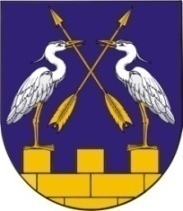 КОКШАЙСКАЯ СЕЛЬСКАЯ       МАРИЙ ЭЛ РЕСПУБЛИКЫСЕ         АДМИНИСТРАЦИЯ  ЗВЕНИГОВО МУНИЦИПАЛ                                            ЗВЕНИГОВСКОГО       РАЙОНЫН КОКШАЙСК           МУНИЦИПАЛЬНОГО РАЙОНА ЯЛ КУНДЕМ          РЕСПУБЛИКИ МАРИЙ ЭЛ АДМИНИСТРАЦИЙЖЕ                      ПОСТАНОВЛЕНИЕ 			                           ПУНЧАЛот 27 апреля  2020 г. № 67О внесении изменений в постановление администрации          МО  «Кокшайское сельское поселение» от 19 июля 2016 г. № 220 «Об утверждении Программы комплексного развития транспортной инфраструктуры муниципального образования «Кокшайское сельское поселение»  на 2016-2026годы» В соответствии с Градостроительным кодексом Российской Федерации, Федеральным законом от 06.10.2003г. № 131-ФЗ «Об общих принципах организации местного самоуправления в Российской Федерации», Генеральным планом  Администрации муниципального образования «Кокшайское сельское поселение», Постановлением Правительства РФ от 25.12.2015г. №1440 «Об утверждении требований к программам комплексного развития транспортной инфраструктуры поселений, городских округов»,  Кокшайская сельская администрацияПОСТАНОВЛЯЕТ:1. Внести изменения в  Программу комплексного  развития транспортной инфраструктуры муниципального образования «Кокшайское сельское поселение» на 2016-2026 годы, следующие изменения:- в разделе: Мероприятия в части развития транспортного комплекса муниципального образования «Кокшайское сельское поселение» графу 4 читать в следующем виде:2. Настоящее Постановление подлежит обнародованию и размещению на  официальном сайте Звениговского муниципального района в информационно-телекоммуникационной сети «Интернет» http://admzven.ru/kokshaisk/municipalnye-programmy. 3. Контроль за исполнением настоящего Постановления оставляю за собой.Глава Администрации                                          П.Н. НиколаевРеконструкция, ремонт, устройство твердого покрытия на улицах населенного пунктас.Кокшайскд.Шимшурга2017-202615,6Отсыпка гравием грунтовых дорог на улицах населенных пунктовд.Семеновкад.Ялпайд.Шимшургап.Шуйкап.Таирп.53квартал2017-202615,6